《思政教育学科资源平台》使用说明北京森途教育科技股份有限公司一、《思政教育学科资源平台》概述1.1平台简介《思政教育学科资源平台》以“深挖思政教育资源素材，辅助思政课堂教学建设”的理念，深入调研思政课与专业课教师推进思政教育过程中遇到的问题，从智能工具、备课资源与经验做法等角度提供包括：知识图谱、课程思政、教学设计、思政课程、全景游学、非凡十年、新时代新思想、精神谱系、专题学习几大版块资源素材。辅助教师提升思政教育教学能力，落实立德树人根本任务。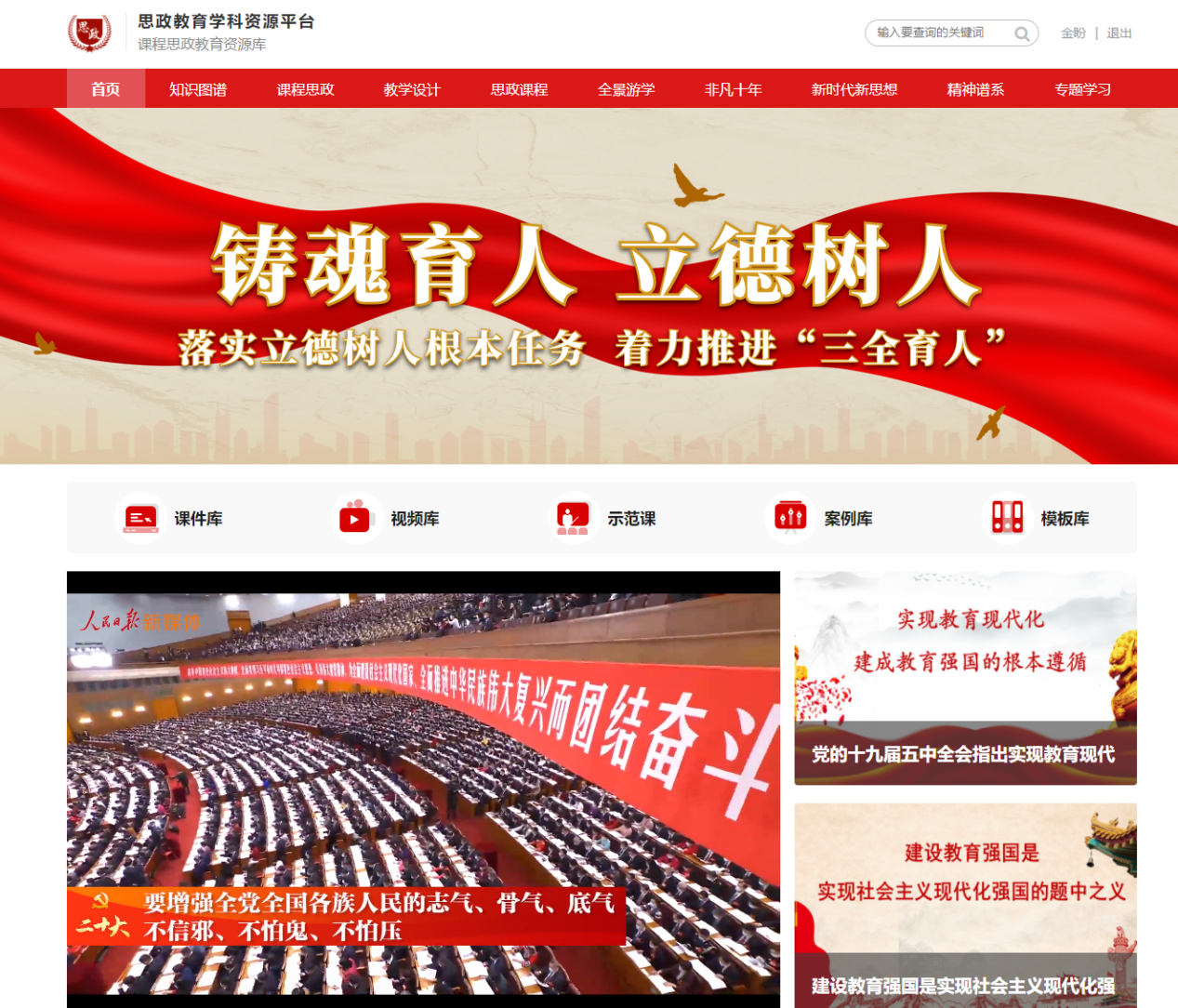 图1-1平台首页（部分）1.2平台优势资源内容丰富、权威。数据库内容由人民视讯联合高校及权威机构制作开发，通过筛选、评估、论证等流程，提供不同类型的党建思政教育资源。思政元素与专业学科结合，服务高校思政教学模式创新。“课程思政”版块将思政与专业资源跨界整合，深挖具有学科特色的思政元素，并从起源、发展、技术、影响、人物等维度提供素材，打破传统的、单一的思政教育教学内容及方式，提供不同性质、适合不同专业的思政学科素材。与思政教材知识点相融合。数据库知识点专题均从教材中选择，并将其深化：从知识海洋中挑选所需资源，按照要求整理汇编，只为提供“精准、高度提炼”式的知识服务。注重资源的创新性。引用全景、融媒体等技术，赋予红色教育基地“生命力”，从而使理论知识的学习更有吸引力。数据库资源受众面广，可拓展性强。数据库提供包括资讯、视频、专题等多种类型资源，并不断的延伸、拓展、深入。可单独使用也可根据场景随机组合使用，即可放置于图书馆供师生自学使用，又可嵌入教学体系中，服务于课堂教学。《思政教育学科资源平台》访问规则网址：http://sz.gxsentu.net/ 访问方式：校园网IP范围内免登录浏览使用,IP外需登录账号访问。账号注册：由学校提供统一账号（下载账号：jscxjsxy,密码：123456）或手机号注册为使用对象账号。2.1平台登录点击页面“登录”按钮，出现登录弹窗，填写账号、密码登录即可。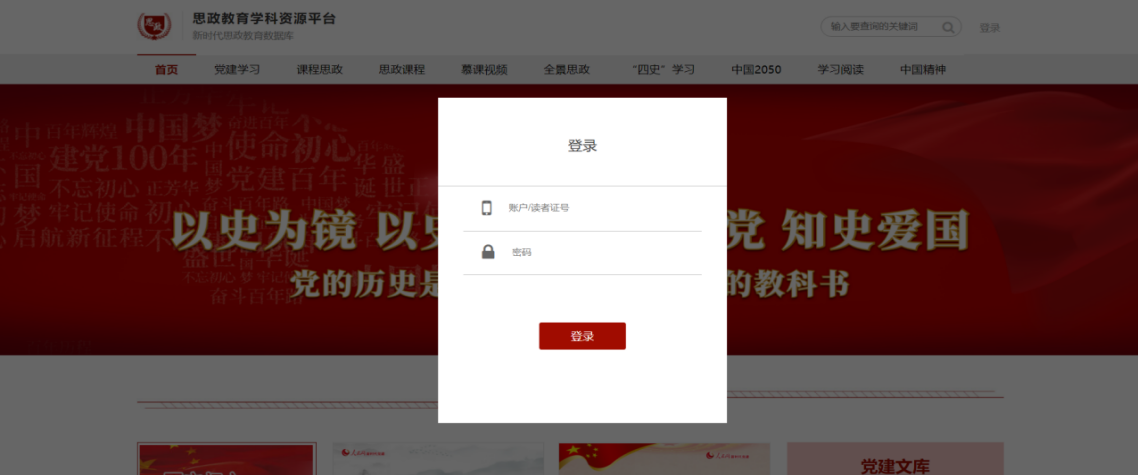 图2-1平台首页登录弹框2.2 登录异常如下图所示，如果提示“用户名或密码错误”，则需检查输入的账号，忘记密码或其他问题请加业务服务群反馈（QQ服务群：789517174）。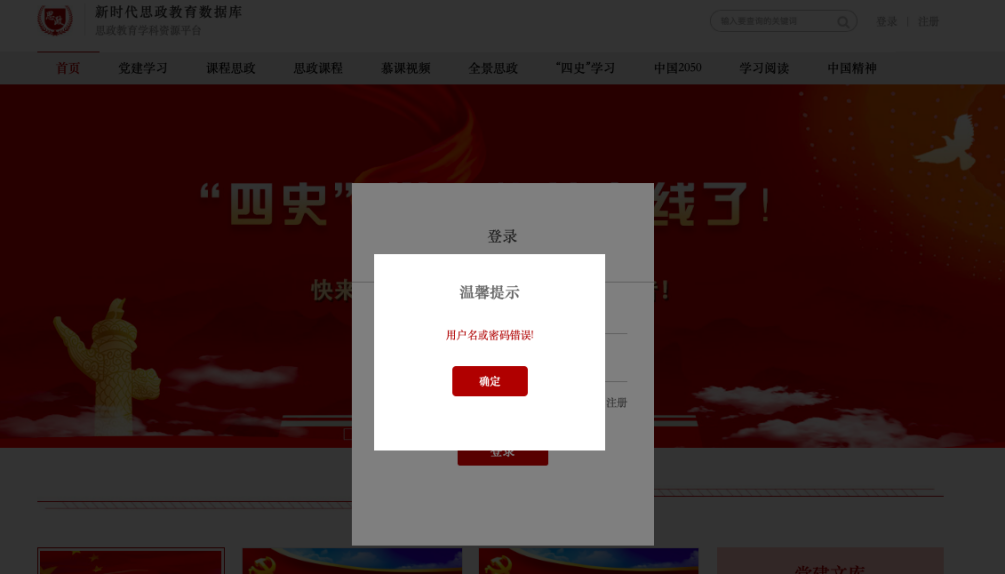 图2-2 登录提示“用户名或密码错误”三、《思政教育学科资源平台》资源模块使用指南《思政教育学科资源平台》包括知识图谱、课程思政、教学设计、思政课程、全景游学、非凡十年、新时代新思想、精神谱系、专题学习几大版块资源素材。每个版块的资源内容侧重点不同，用户可根据需求，在头部导航中点击某一模块进行浏览、学习。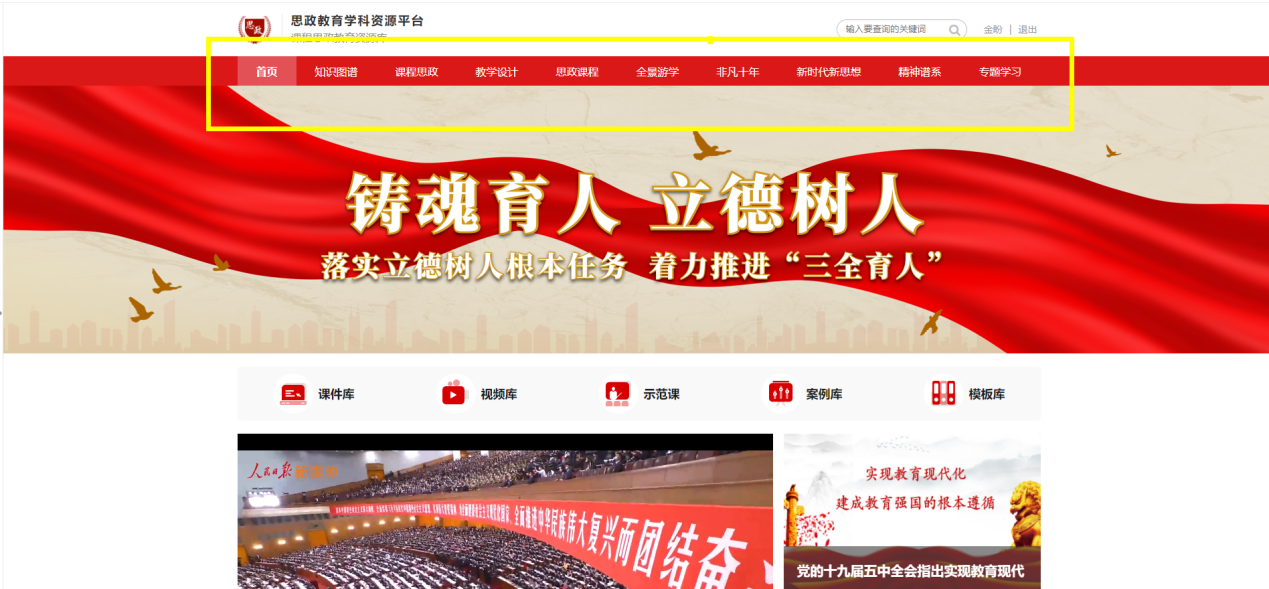 图3-1-1 头部导航3.1 知识图谱点击头部导航中的“知识图谱”，页面跳转至“知识图谱”页面结合《高等学校课程思政建设指导纲要》文件精神并调研分析关键思政元素，引入思政元素表概念。将重要且高频的思政关键元素进行筛选，一键点击思政元素即可展开知识图谱获取备课参考文献。下图所示为思政元素表。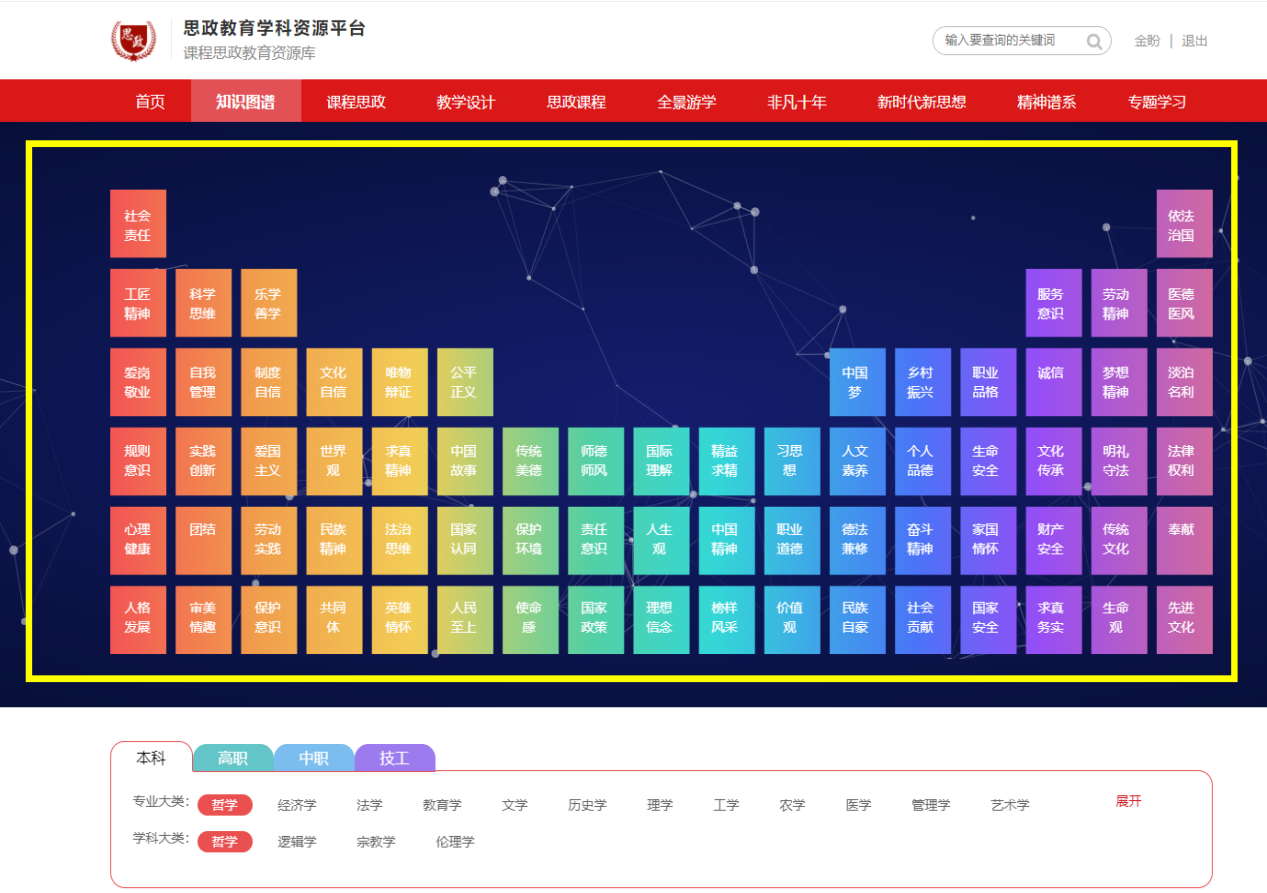 图3-1-2 思政元素表点击“元素表”中的任意思政元素关键词，即可跳转到如下图所示的知识图谱。例如：如果想查找关于“社会责任”的相关备课参考文献，那么需点击元素表中的“社会责任”关键词，跳转到如下图所示的与社会责任相关的知识图谱。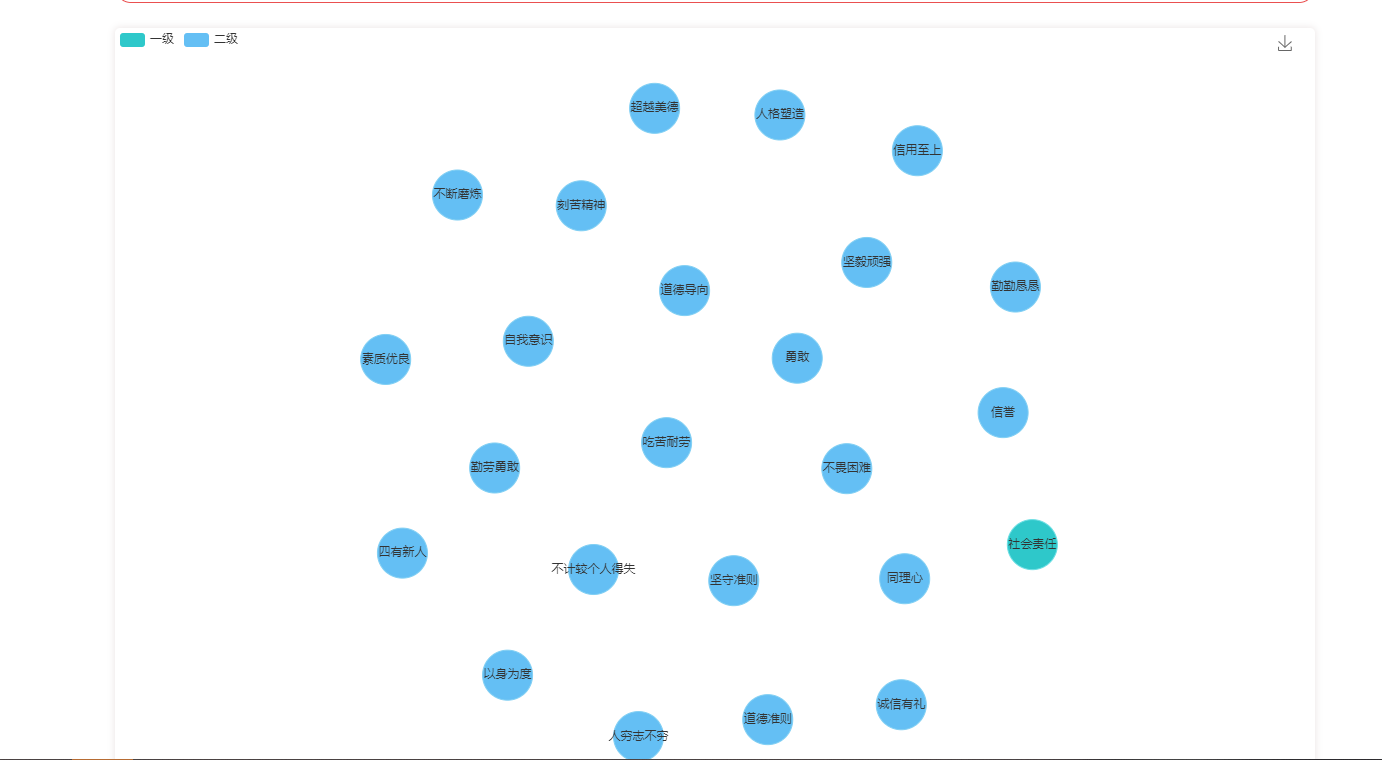 图3-1-3 知识图谱点击知识图谱中圆圈内的相关关键词，即可跳转到如下图所示的“信息列表弹框”界面。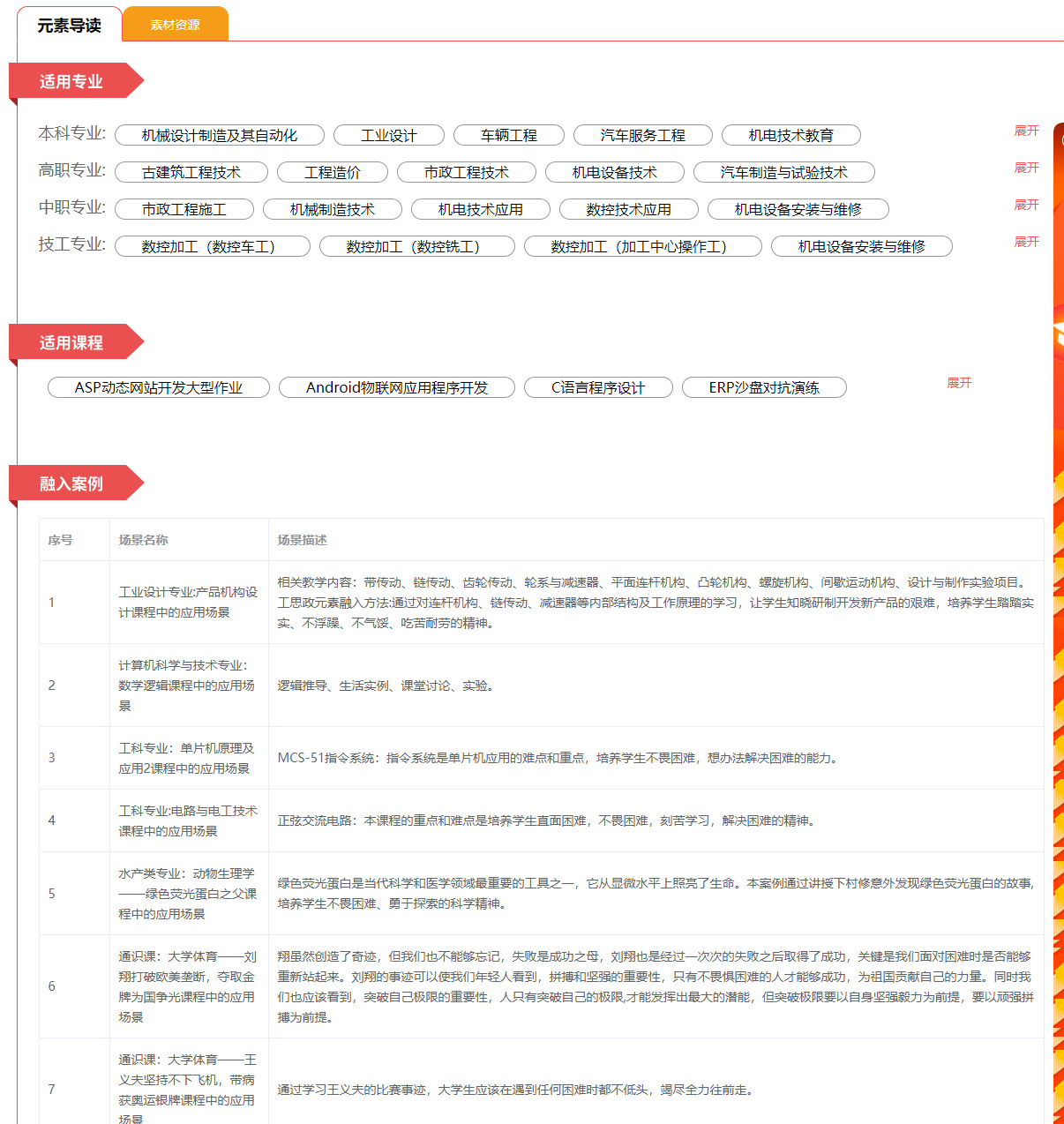 图3-1-4 信息列表弹框3.2 课程思政点击头部导航中的“课程思政”，页面即跳转至“课程思政”页面。“课程思政”根据13个学科大类、100多个专业学科的不同特点，深挖与专业相关的思政资源素材提供千余部可融合的案例素材。如下图所示，课程资源的分类按照学科和思政两种维度进行，其中“一级学科”的分类默认为收起状态，点击“展开”即可查看所有的一级学科分类。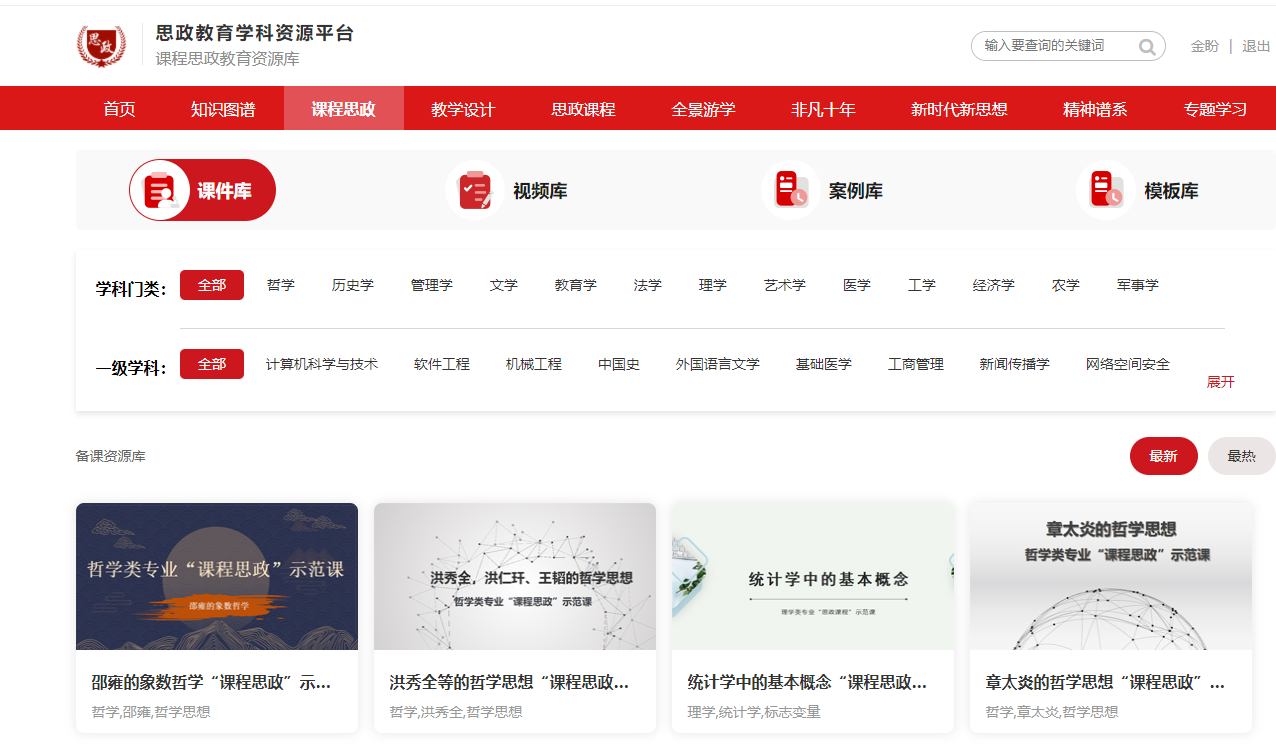 图3-2-1 课程思政分类导航如果想查找关于“新闻传播学”的课程思政资源素材，则只需点击学科门类“文学”及一级学科的“新闻传播学”，则可显示全部与文学相关的思政视频资源素材，查看融入思政元素的资源。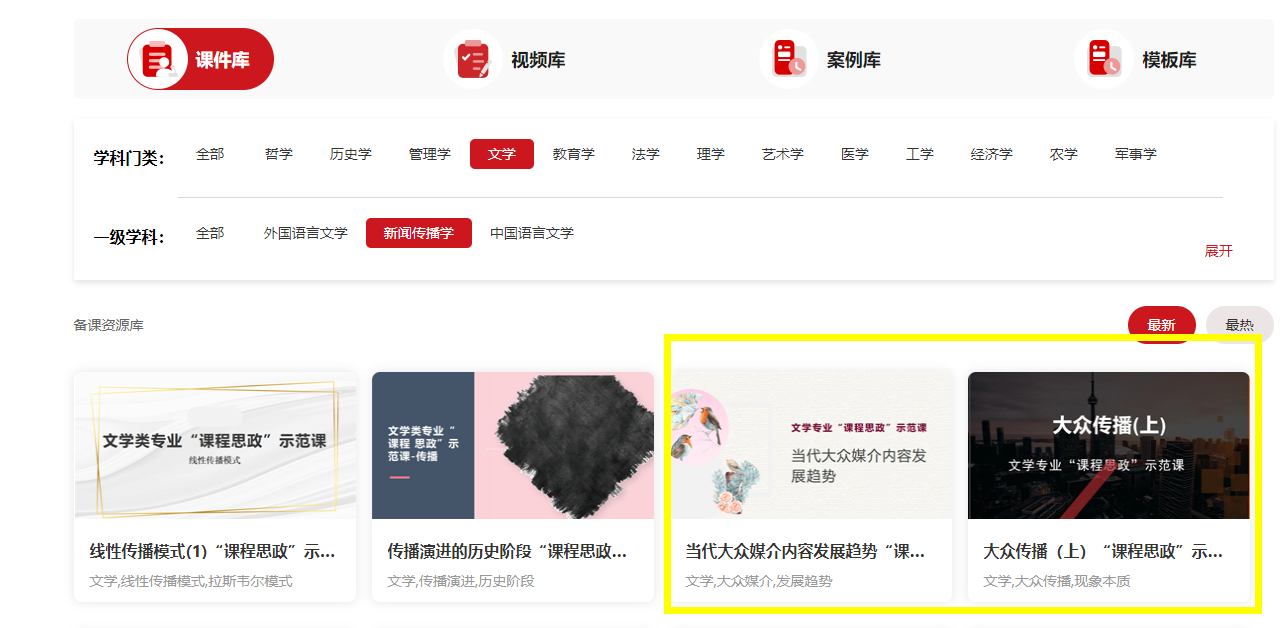 图3-2-2 新闻传播学人物相关的资源素材内容未登录可点击浏览视频与课件资源，登录账号即可进行视频和PPT的下载。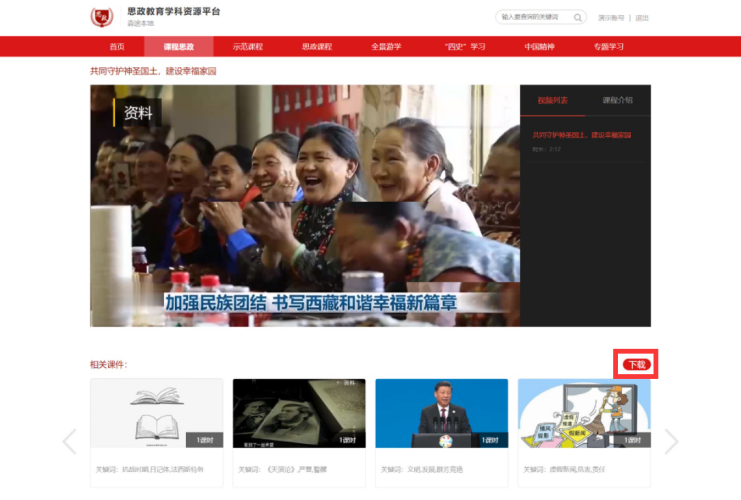 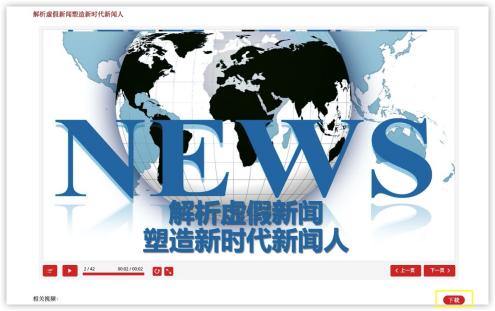 图3-2-3 新闻传播学资源素材内容观看和下载界面PPT/视频的下载：点击上图黄框内的下载按钮，直接可下载到本地。3.3 教学设计教学设计模块以《高等学校课程思政建设指导纲要》为理论指导，以强化示范引领，强化资源共享为理念教学要讲究方法，教学设计的目标是通过教学内容的高度提炼、教学方式方法的合理有效运用、教学过程的精心安排，深入浅出，旁征博引，把复杂的问题讲简单，通俗易懂，便于理解。通过基础信息的分析、教学环节及活动的设计、教学反思与评价的促进，打破以教师的“教”为主的传统课堂，转变为以学生的“学”为主的课堂，让每堂课深入人心，要引起学生的兴趣，要掌控课堂氛围，全面推进课程思政高质量建设。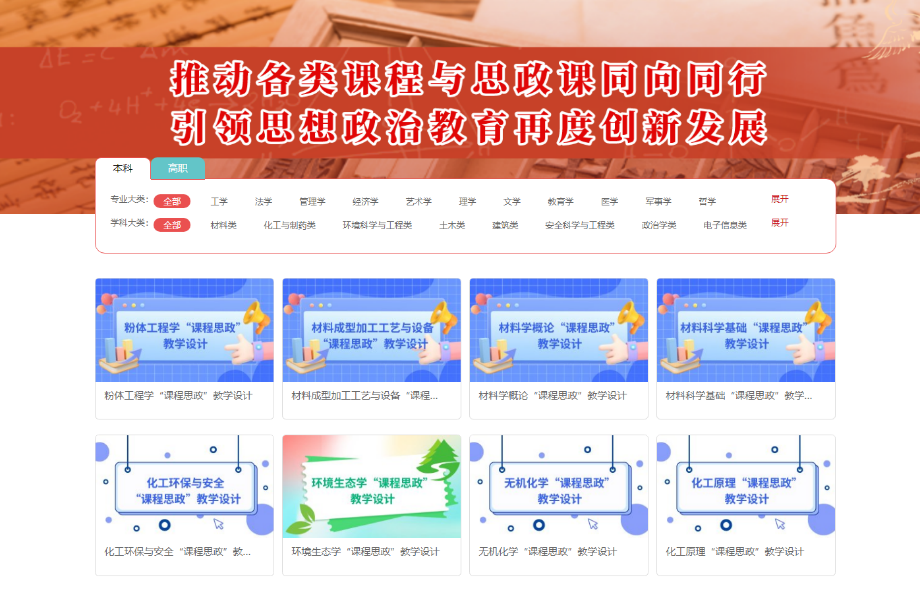 图3-3-1 教学设计资源主界面（部分）点击相应学科，即可打开课程详情页，查看不同类型资源。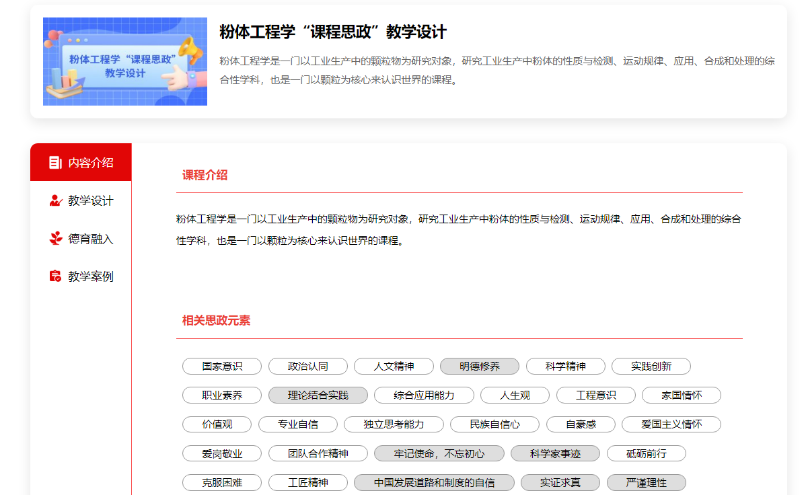 图3-3-2 教学设计资源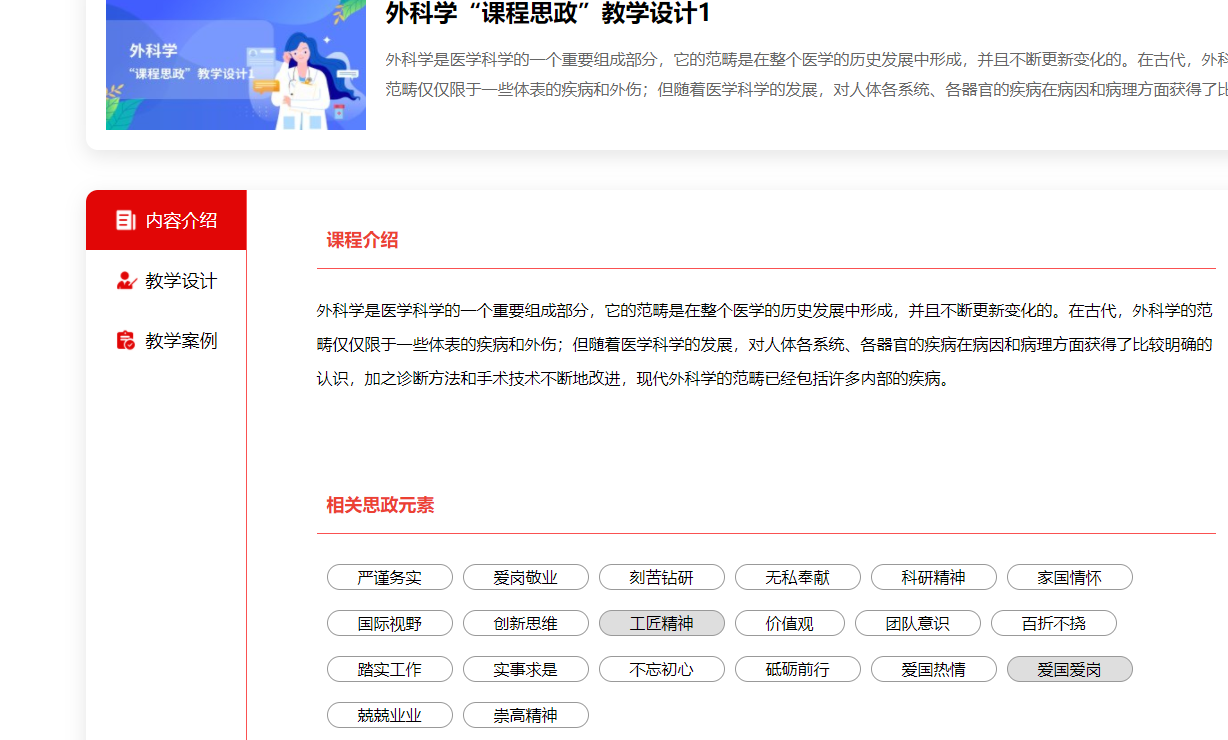 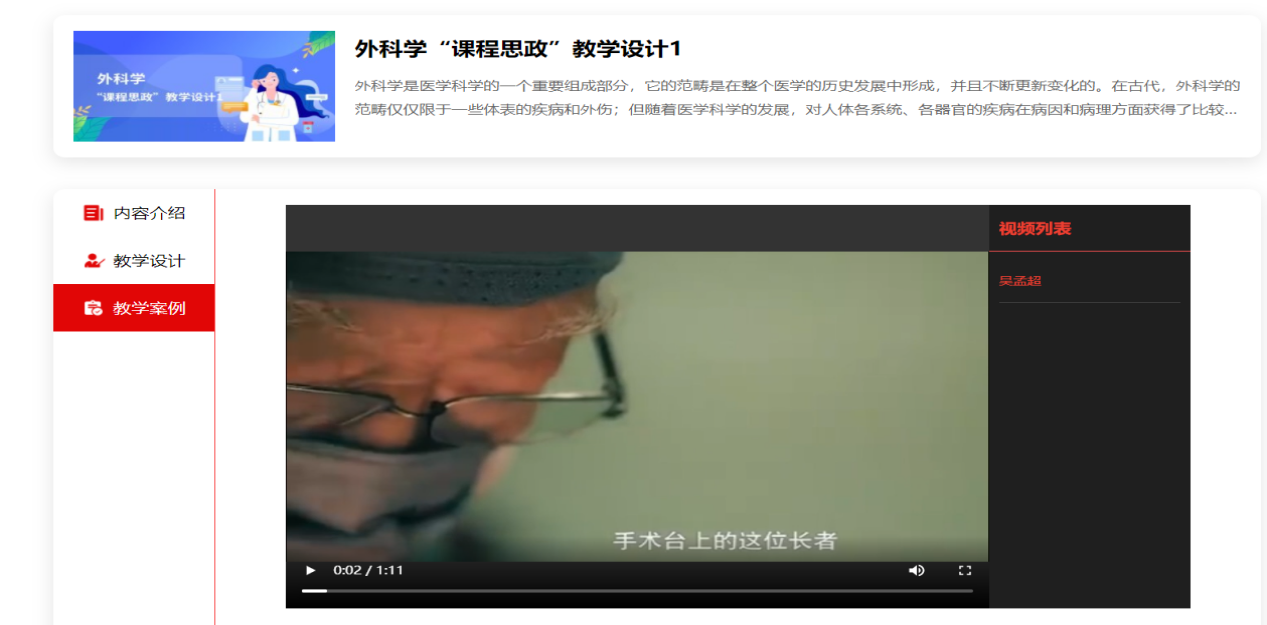 图3-3-3 教学设计资源详情页3.4 思政课程该模块提供针对《马克思主义基本原理》、《毛泽东思想和中国特色社会主义理论体系概论》等五门必修思政课程提供不同章节素材。用户可通过上方的五门课程标识，查看某一课程的资源素材，例如：“思想道德与法治”。点击此图片标识，下方即显示与该门课程相关的资源素材内容。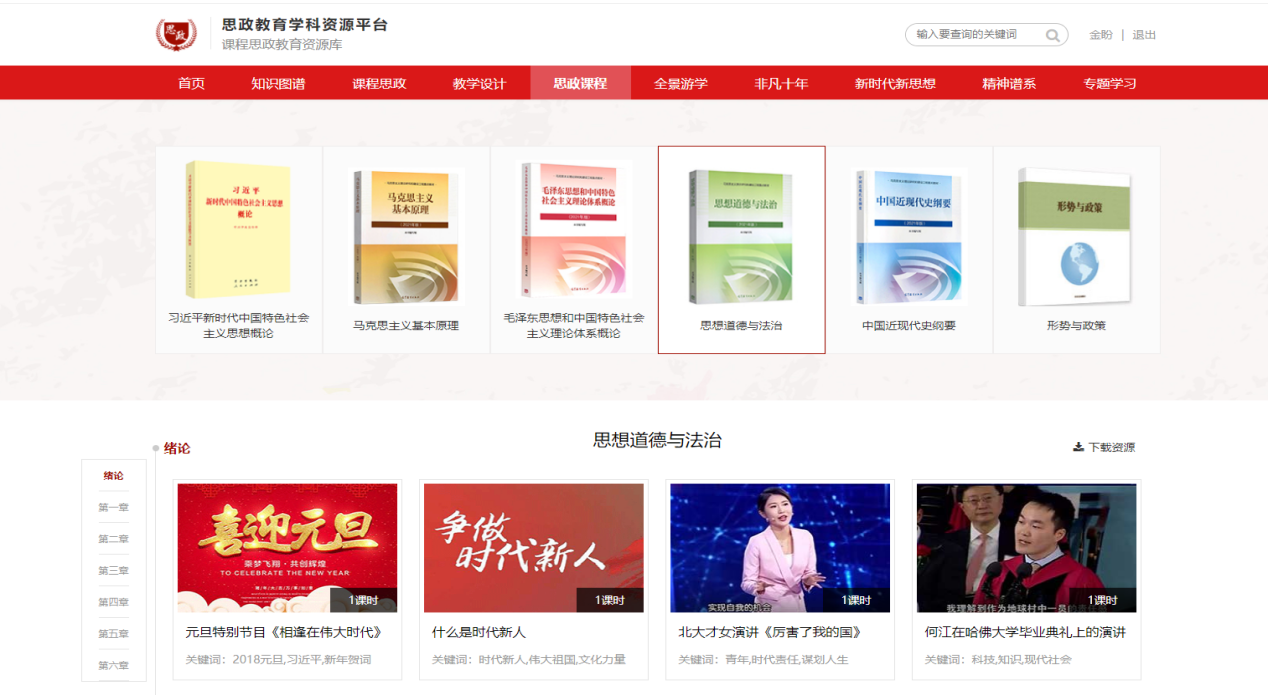 图3-4-1 思政课程网页图（部分）思政课程资源素材显示内容包括左侧导航、视频资源素材以及讲义文档三部分内容。点击视频资源素材，即可查看相关视频资源。左侧导航可定位到某一章节的资源内容处，方便用户浏览。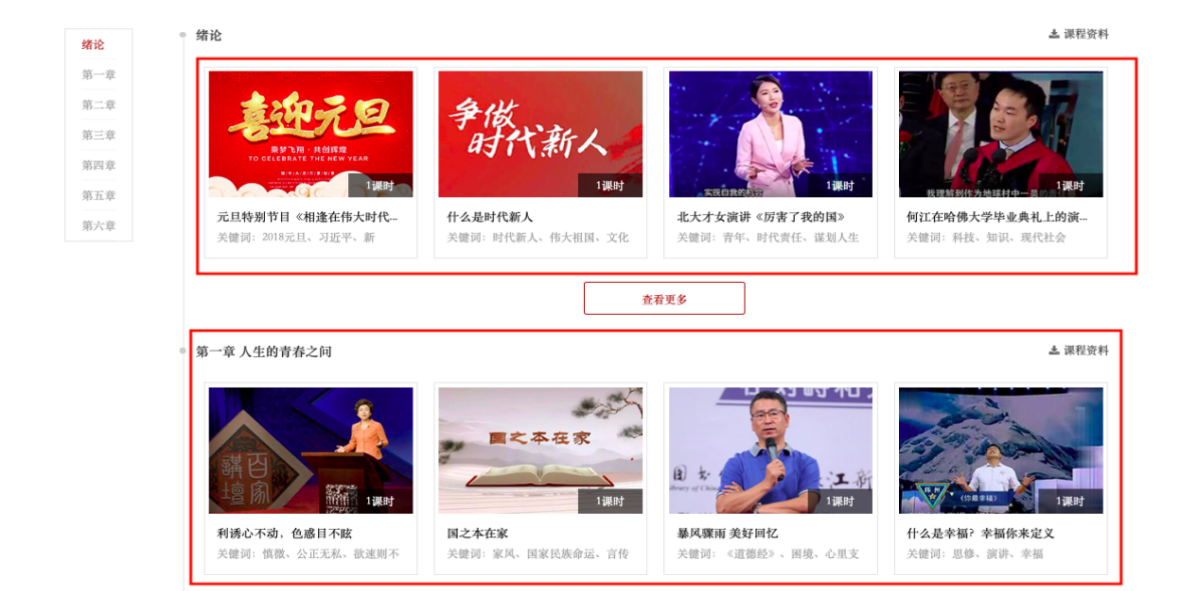 图3-4-2 视频资源素材（部分）每个章节右侧均有“课程资料”等的标识，点击即可实现相关文档资源的下载。（注：未登录账号仅能下载第一章资源）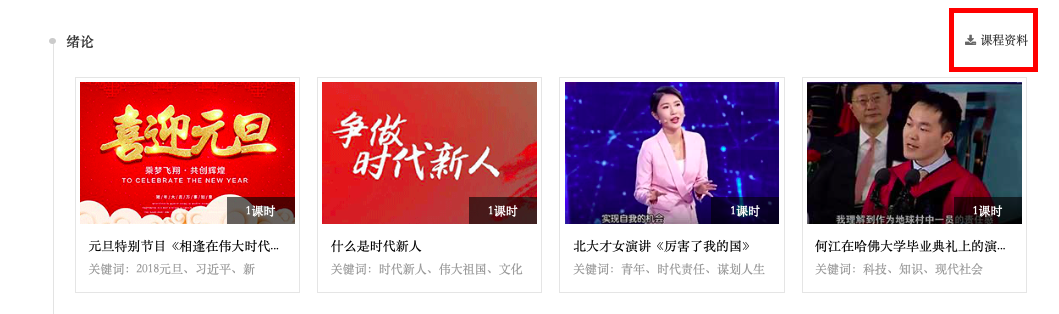 图3-4-3 讲义、案例文件的下载3.5 全景游学点击导航中的“全景游学”，页面跳转至该模块。此处包括辛亥革命、建党、大革命、十年内战、抗日战争、人物楷模等9大模块45个红色基地，用户可通过轮播按钮，查看所有的全景内容。如果想要查看某一全景内容，直接点击该领域即可。例如点击“梁家河”全景内容。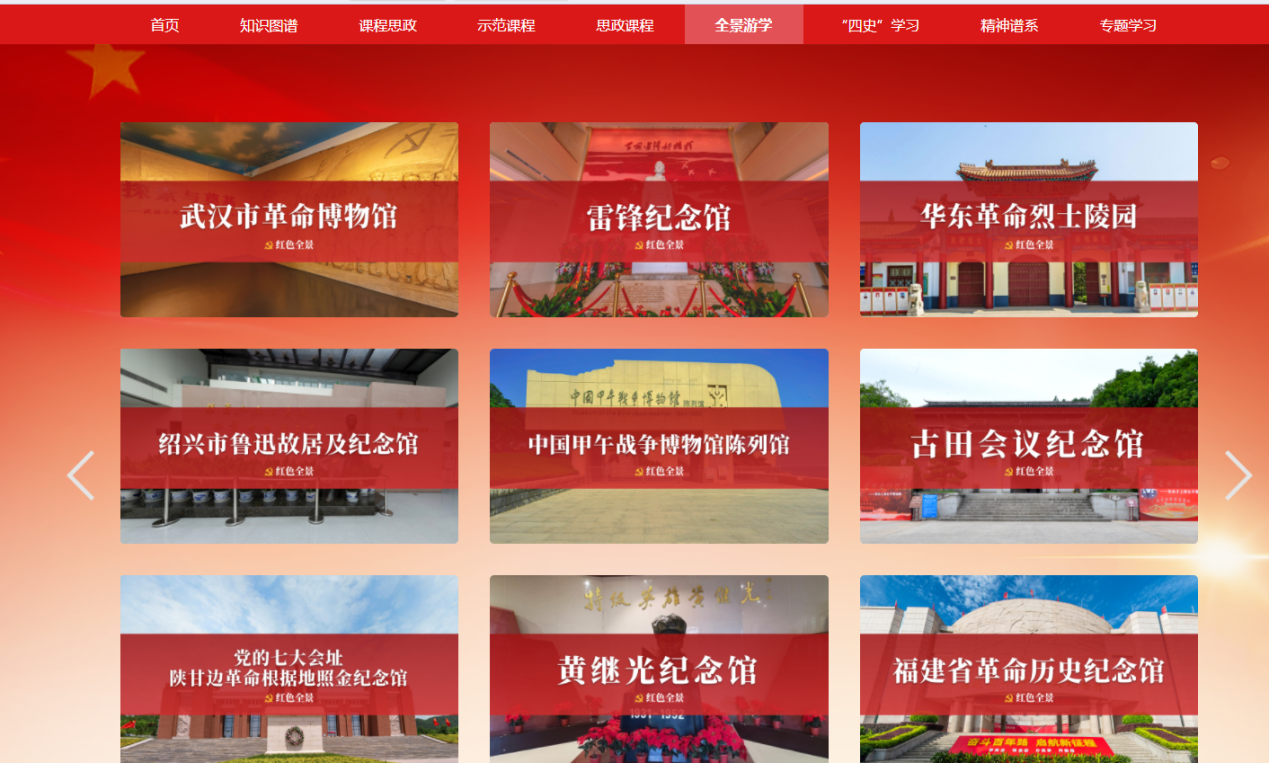 图3-5-1 全景列表页面（部分） 此时页面跳转至梁家河的全景内容查看页面，默认显示的为梁家河的鸟瞰图，并有相应的音频介绍，同时也有部分景点的标识，点击即可查看某一景点的内容。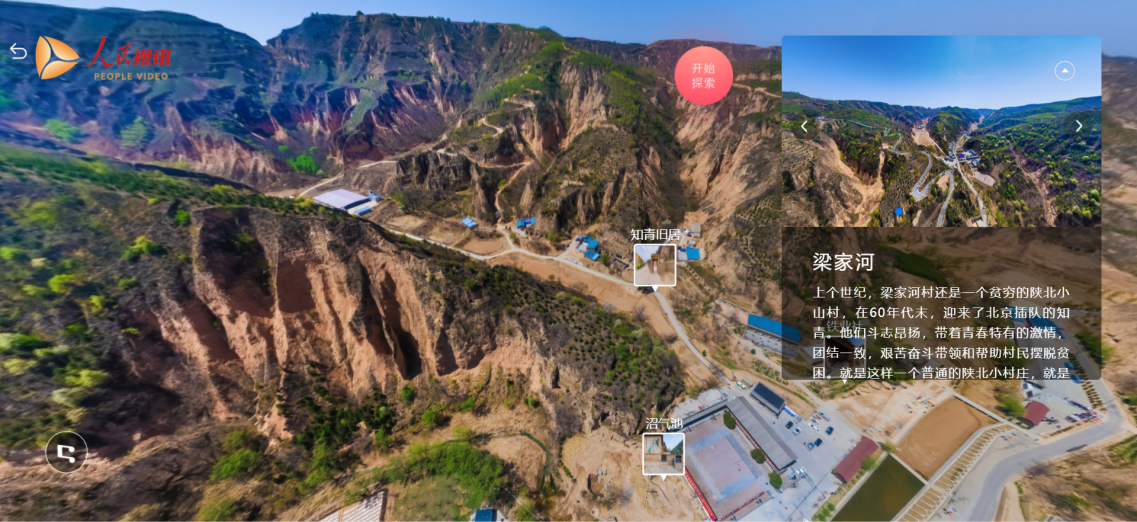 图3-5-2 全景内容：梁家河点击“知青旧居”页面跳转至其景点，如下图所示，用户可通过图片、视频的标识学习与该景点关联“背后的故事”。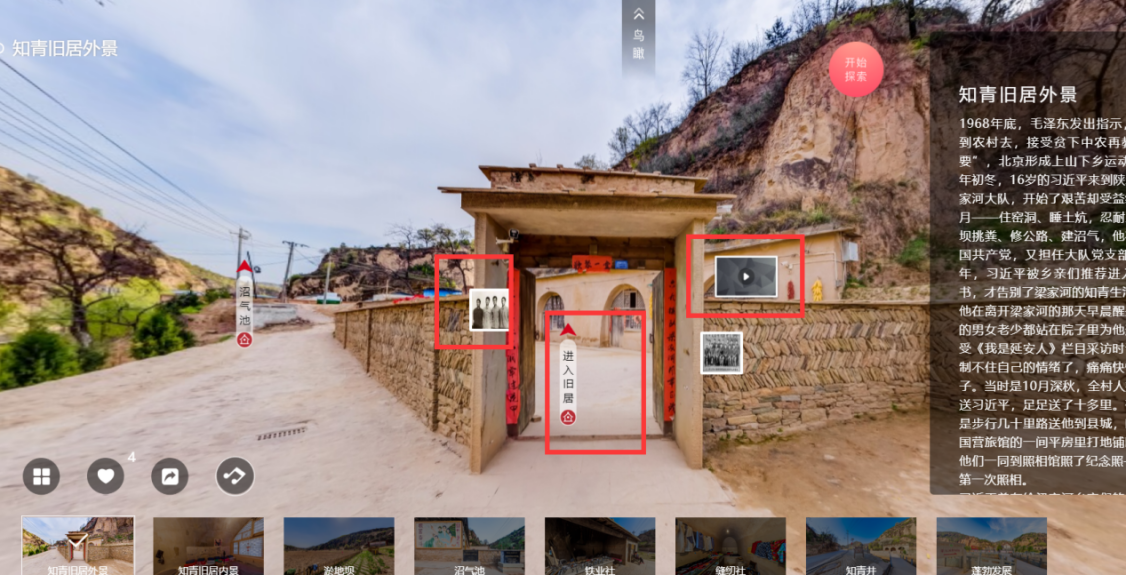 图3-5-3梁家河-知青旧居内容3.6非凡十年非凡十年包含《我们的新时代》、《十年，六个维度看中国》、《百秒说·非凡十年》、《新征程 建功新时代·非凡十年》、《领航》五个主题，2012年——2022年，行进在中华民族伟大复兴的历史征程上，中国人民书写下极不寻常、极不平凡的时代篇章，新时代的伟大变革中，不同维度的独特标识记录下中国的非凡十年。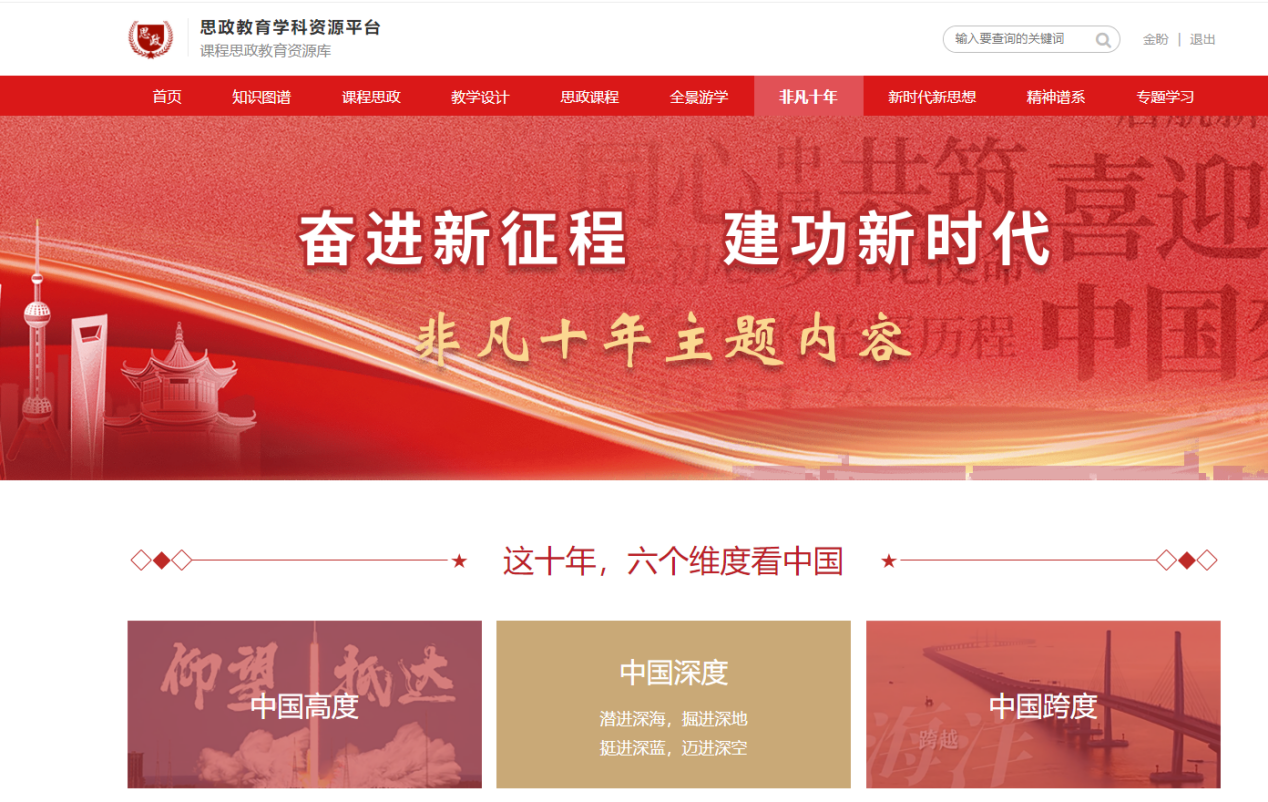 图3-6-1 非凡十年主界面（部分）可点击视频列表、课程介绍查看详细内容。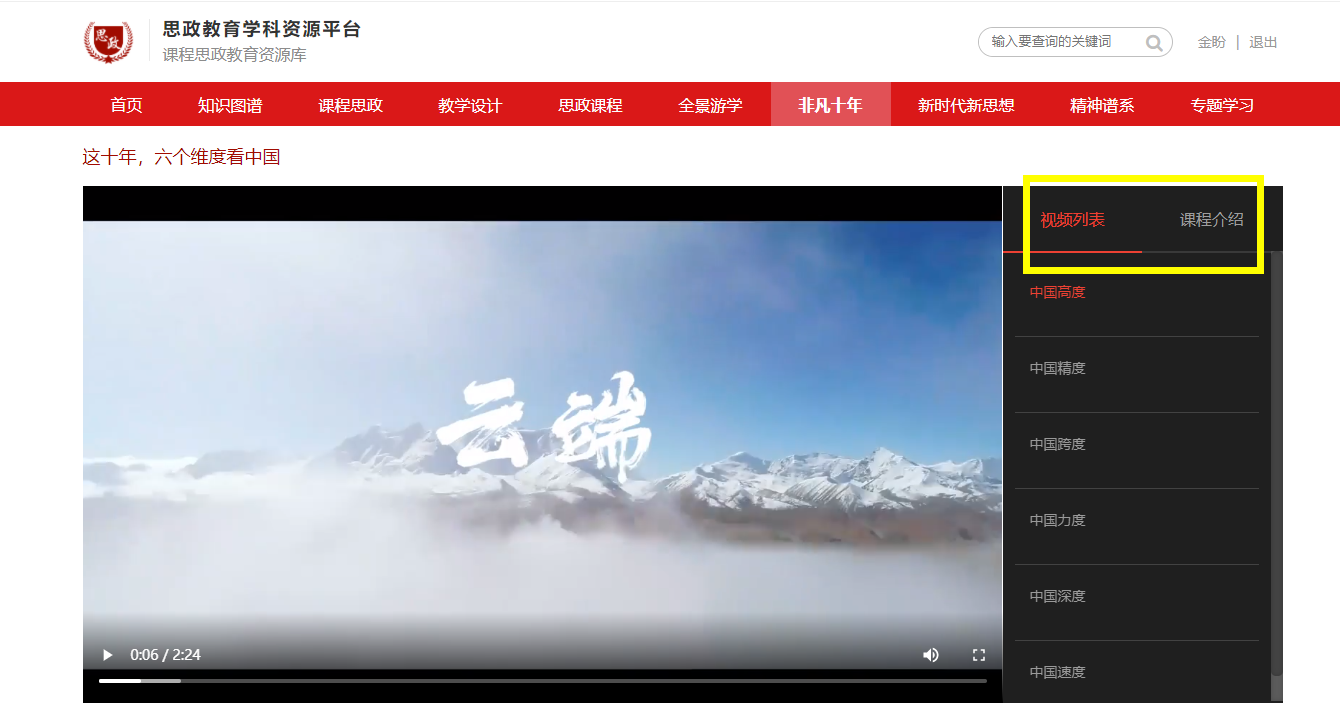 图3-6-1 非凡十年详情页3.7新时代新思想站在“两个一百年”奋斗目标的历史交汇点上，踏上全面建设社会主义现代化国家新征程，我们必须坚持以习近平新时代中国特色社会主义思想为指导，把思想伟力转化为推动事业发展的强大动力。在指导新时代的伟大实践中，习近平新时代中国特色社会主义思想也必将得到进一步丰富和发展，更加彰显其思想伟力和历史意义。迎合政策面向高校开设新时代新思想模块，引导中国青年学习中国故事了解中国国情。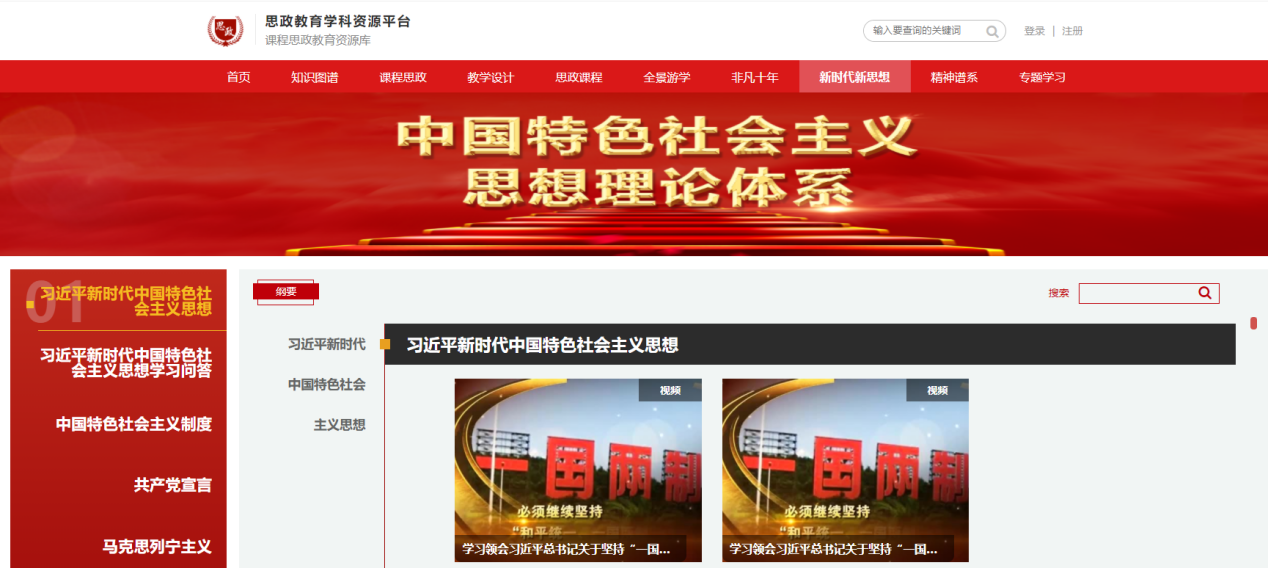 图3-7-1 新时代新思想主界面（部分）资源详情页可点击右上角进行资源下载。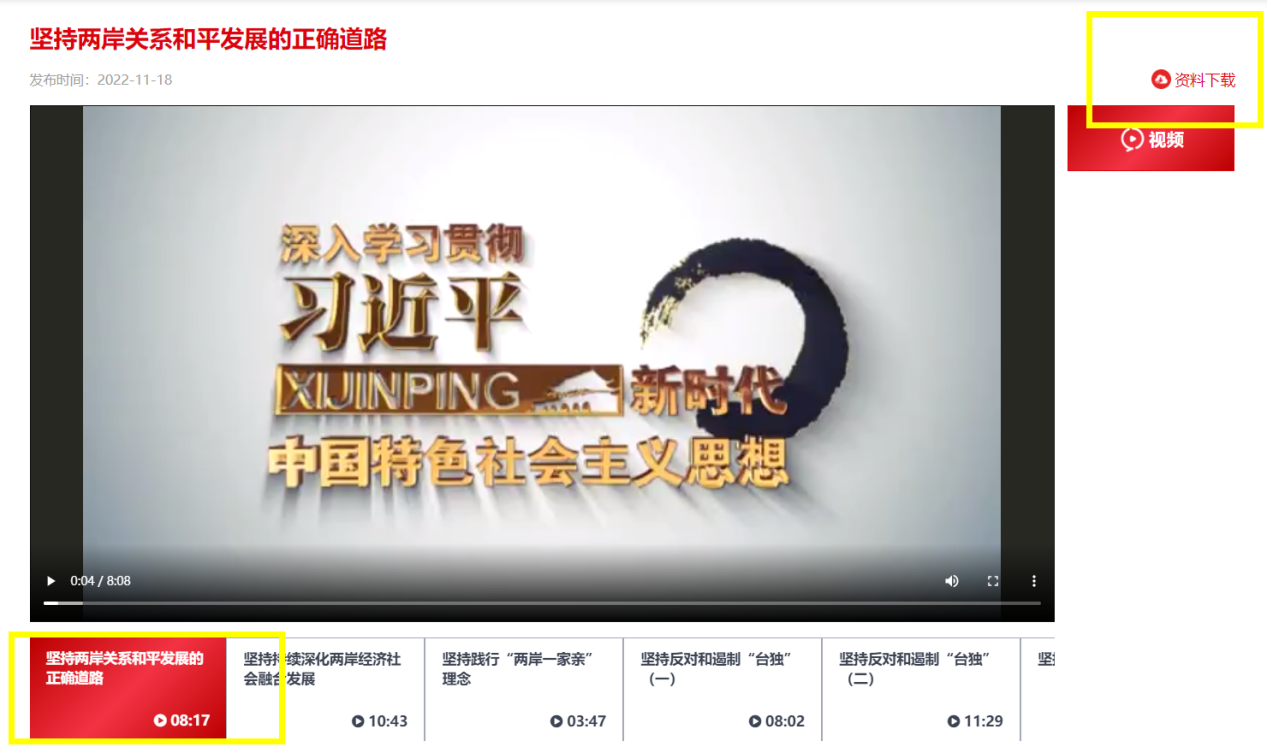 图3-7-2 新时代新思想详情页3.8精神谱系该模块精选十大中国精神（红船精神、雷锋精神、延安精神、长征精神、抗疫精神、五四精神、女排精神、载人航天精神、井冈山精神、西柏坡精神），从精神解析、精神学习等方面提供相应的 PPT、视频等学习资料，让用户深刻认识中国精神的丰富精神内涵。点击主界面左侧栏中任一中国精神，右侧书籍即可翻到相应的中国精神界面。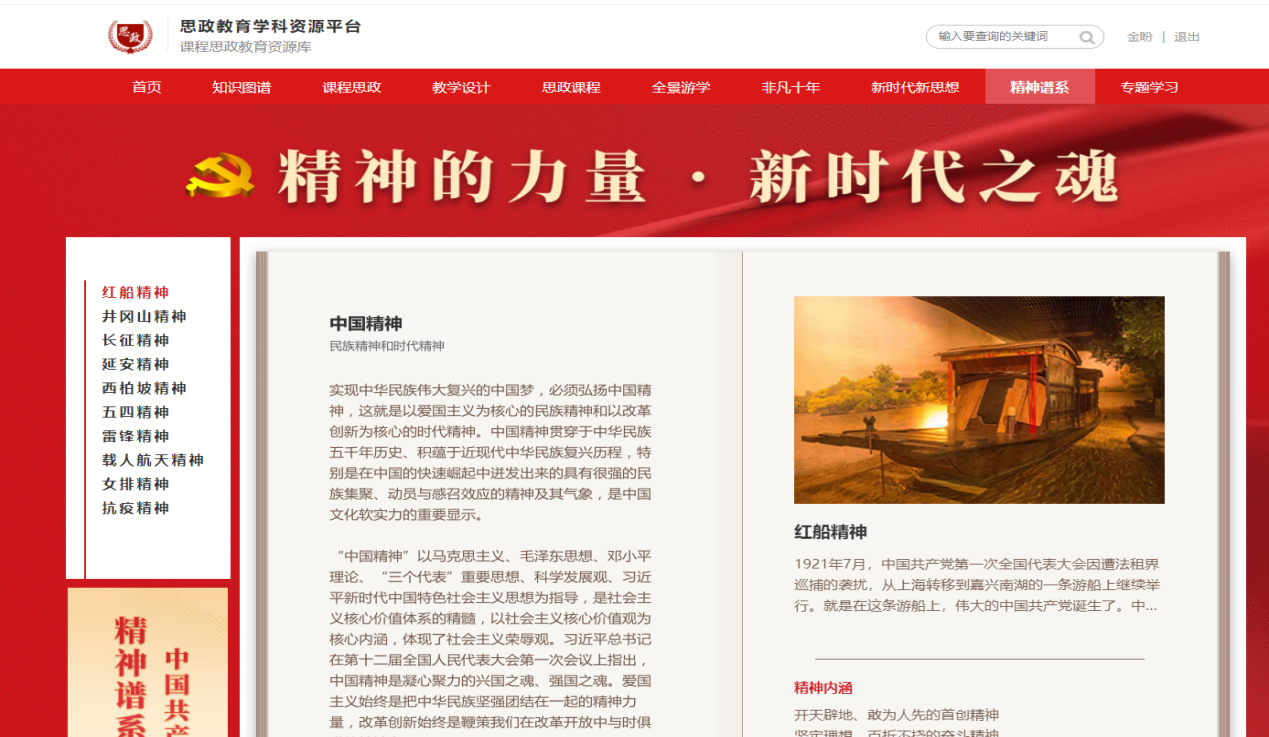 图3-8-1 中国精神主界面（部分）点击下图黄色方块内的任意位置，即可跳转至选中的中国精神详情界面。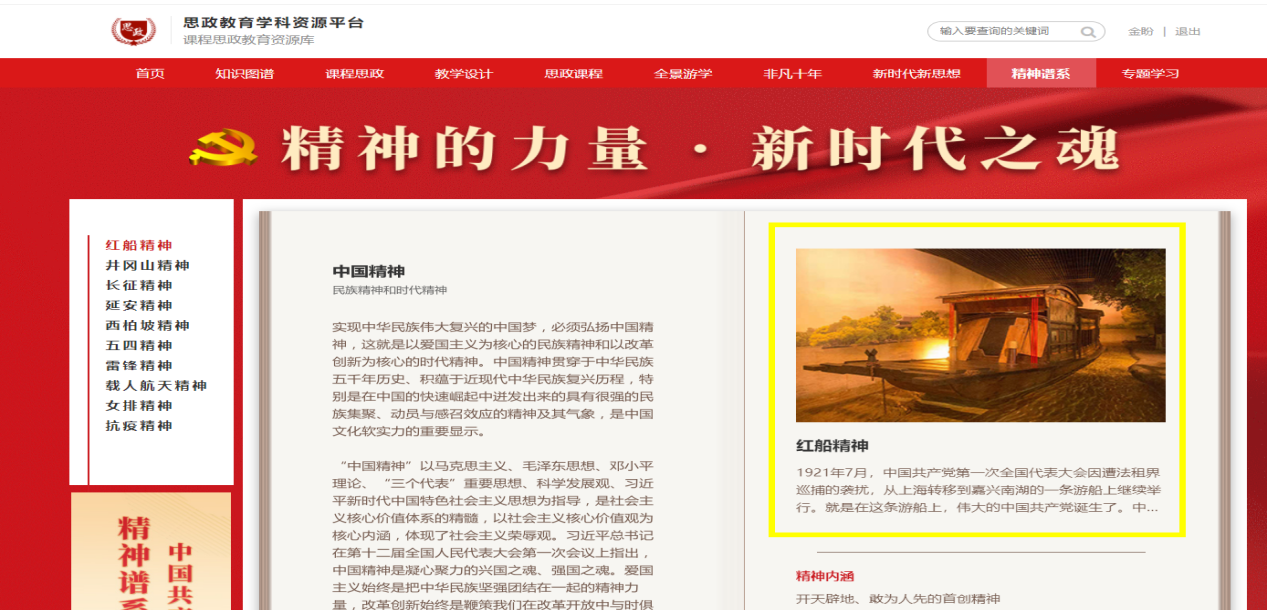 图3-8-2中国精神主界面（部分）进入详情页面后，选择相应的模块，点击图标即可进行相应模块的学习，资源类型有视频、文档等。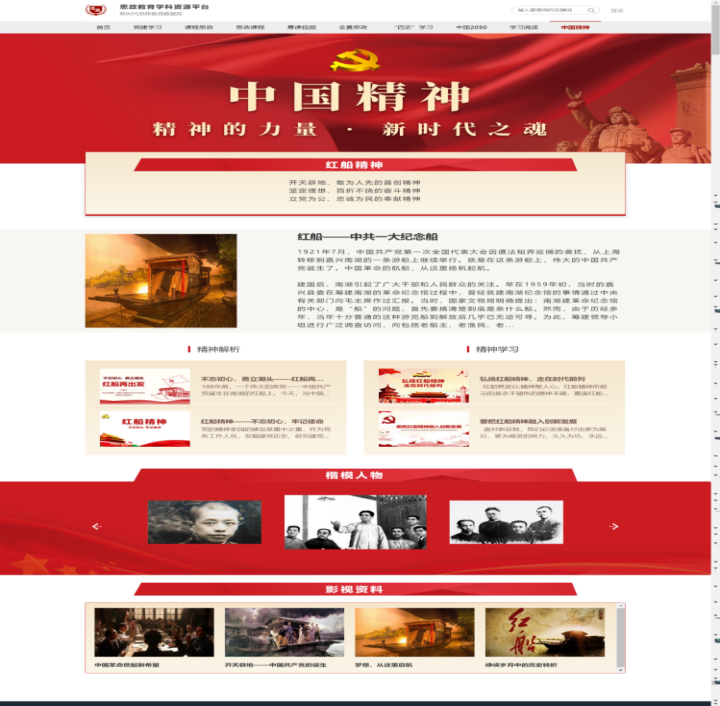 图3-8-3 中国精神详情页面（部分）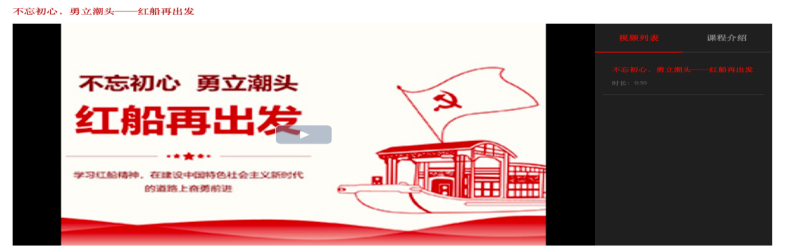 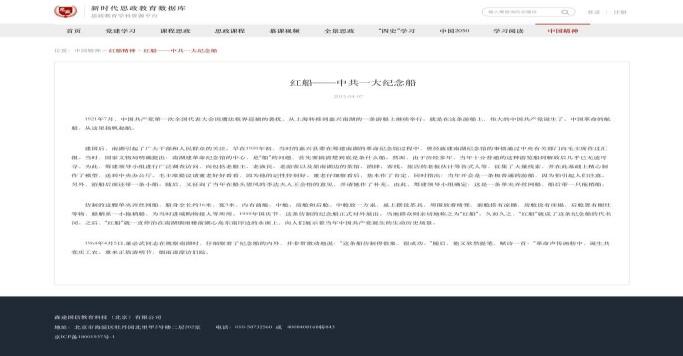 图3-8-4视频、文档资源（部分）3.9专题学习紧贴高校思政教育所需资源内容，以专题形式汇集资源，提供15个主题的专题学习内容。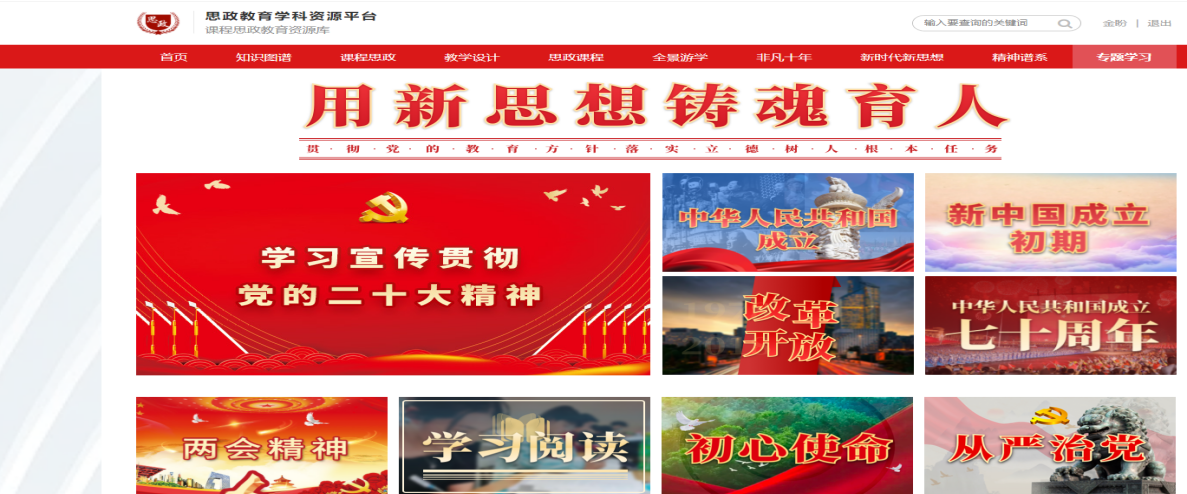 图3-9-1 专题学习主界面（部分）例如：“四史”学习模块，引导师生知史爱党、知史爱国。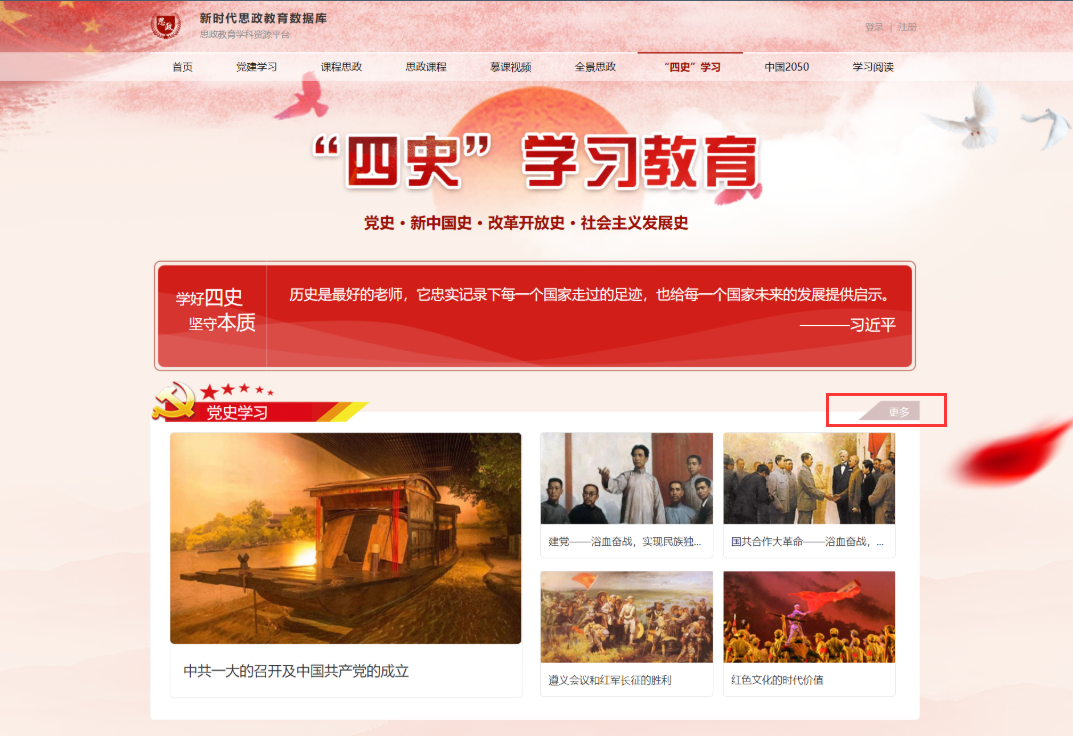 图3-9-2 “四史”学习页面（部分）点击更多，打开视频详情页面查看“四史”分类视频页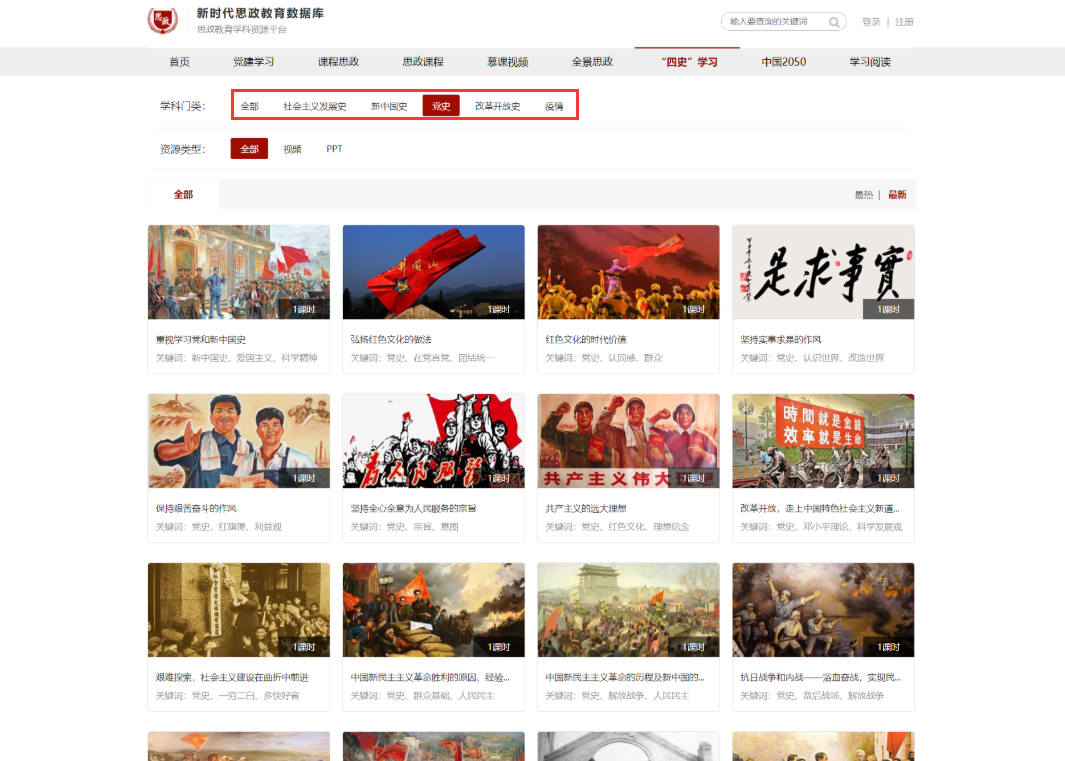 图3-9-3“四史”学习详情页面（部分）点击进入某一视频资源，即可进行资源的查看，用户登录后点击下图黄框内下载按钮，页面进行跳转，右键“另存为”即可保存到本地。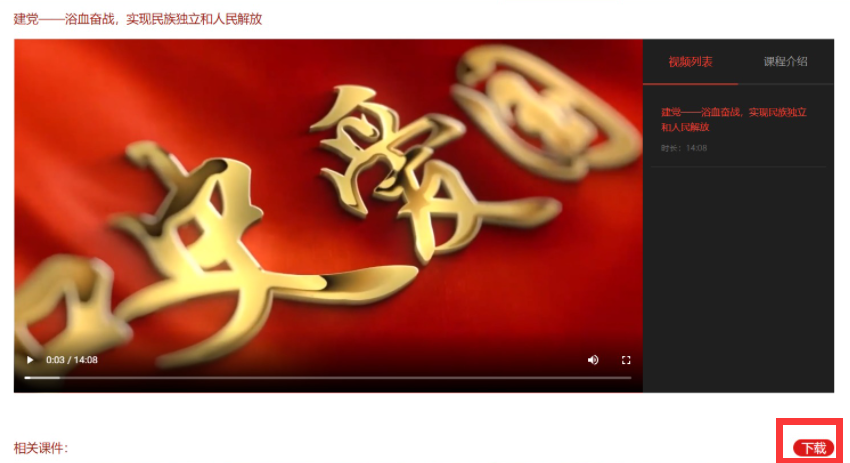 图3-9-4 资源素材内容观看和下载界面四、检索功能使用指南4.1 检索平台可实现针对某一关键词的全站检索，只需在搜索框中输入相应的关键词即可。即可查看每一模块关于该关键词的所有检索结果。例如：输入“奉献”关键词，页面跳转至检索页面，可查看不同模块包含关键词的资源，如下图所示：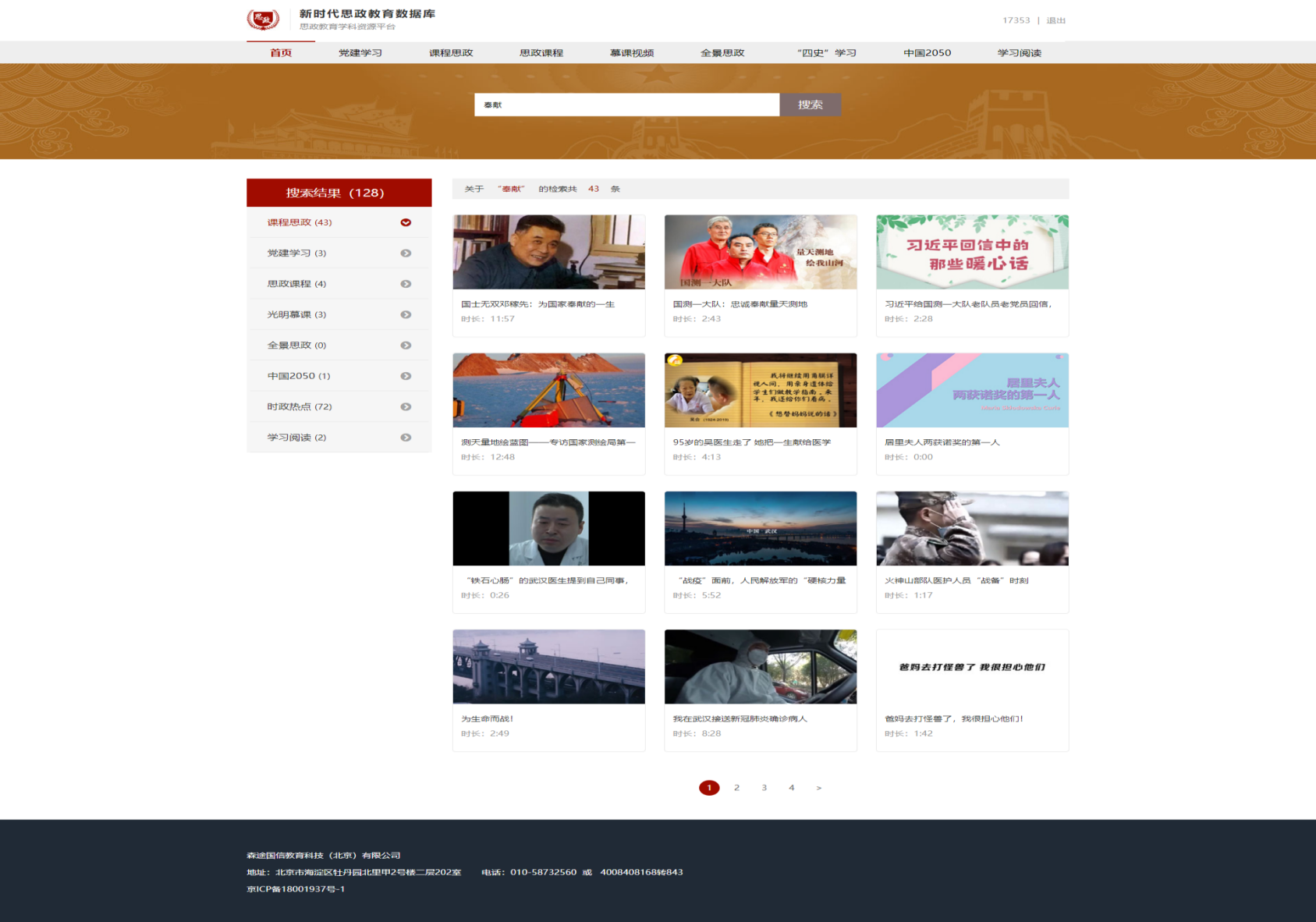 图4-1-1 检索结果页（部分）如上图所示，左侧为所包含该关键词的模块分类，点击即可查看该模块下关于关键词的资源结果，点击某一资源，即可进行相应检索资源的查看。